Вероятности сложных событий.Основные правила вычисления вероятностей сложных событий.1. Вероятность достоверного события равна единице:(1)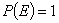 2. Вероятность объединения (суммы) несовместных событий равна сумме их вероятностей:(2)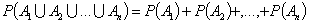 Эти два равенства являются аксиомами теории вероятностей, т. е. принимаются в качестве исходных, но требующих доказательства свойств вероятностей. На их основе строится вся теория вероятностей.Все остальные, приведенные ниже без доказательств формулы могут быть выведены из принятых аксиом.3. Вероятность невозможного события равна нулю:.(3)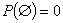 4. Вероятность события, противоположного событию А, равна(4)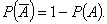 Формула (4) оказывается полезной на практике в тех случаях, когда вычисление вероятности непосредственно события А затруднительно, в то время как вероятность противоположного события находится просто.5. Теорема сложения вероятностей. Вероятность объединения произвольных событий равна сумме их вероятностей за вычетом вероятности произведения событий:.(5)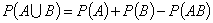 Для несовместных событий  и формула (5) переходит в (2).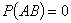 6. Условная вероятность. Если требуется найти вероятность события В при условии, что произошло некоторое другое событие А, то такую ситуацию характеризуют с помощью условной вероятности. Условная вероятность равна отношению вероятности произведения событий А и В к вероятности события А: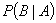 (6)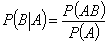 В тех случаях, когда события А и В несовместны,  и соответственно.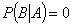 7. Определение условной вероятности в виде (6) дает возможность записать следующую формулу для вычисления вероятности произведения событий (теорема умножения вероятностей)(7)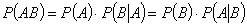 8. Поскольку вероятность события А (или В) для независимых событий по определению не изменяется при появлении другого события, то условная вероятность  совпадает с вероятностью события А, а условная вероятность  — с Р(В). Вероятности Р(А) и Р(В) в отличие от условных вероятностей называются безусловными.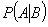 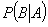 , , (8)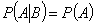 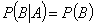 Теорема умножения вероятностей для независимых событий записывается следующим образом:(9)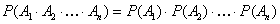 т. е. вероятность произведения независимых событий равна произведению их вероятностей.9. Вычислим вероятность появления хотя бы одного события в n испытанияхА– появление в n испытаниях хотя бы один раз интересующего нас события. – интересующее нас событие не появилось в n испытаниях ни разу.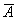 А1 – интересующее нас событие появилось в первом испытании.А2 – интересующее нас событие появилось во втором испытании.….Аn – интересующее нас событие появилось в n-ом испытании.(10)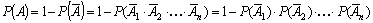 10. Формула полной вероятности. Формула Бейса.Если событие А может произойти только при появлении одного из несовместных событий Н1, Н2, …, Нn, то(11)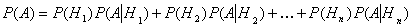 Пример 1.В урне 5 белых, 20 красных и 10 черных шаров, не отличающихся по размеру. Шары тщательно перемешивают и затем наугад вынимают 1 шар. Какова вероятность того, что вынутый шар окажется белым или черным?Решение. Пусть событие А – появление белого или черного шара. Разобьем это событие на более простые. Пусть В1 – появление белого шара, а В2 – черного. Тогда, А=В1+В2 по определению суммы событий. Следовательно Р(А)=Р(В1+В2). Так как В1 и В2 – несовместные события, то по теореме о вероятности суммы несовместных событий (формула 2) Р(В1+В2) = Р(В1)+Р(В2).Вычислим вероятности событий В1 и В2. В этом примере имеется 35 равновозможных (шары не отличаются по размеру) исходов опыта, событию В1 (появлению белого шара) благоприятствуют 5 из них, поэтому . Аналогично, . Следовательно, .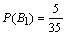 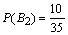 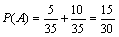 Пример 2.Ведутся поиски двух преступников. Каждый из них, независимо от другого, может быть обнаружен в течение суток с вероятностью 0,5. Какова вероятность того, что в течение суток будет обнаружен хотя бы один преступник?Решение. Пусть событие А – “обнаружен хотя бы один преступник”. Разобьем это событие на более простые. Пусть В1 – обнаружен первый преступник, а В2 – обнаружен второй преступник. Тогда, А=В1+В2 по определению суммы событий. Следовательно Р(А)=Р(В1+В2). Так как В1и В2 – совместные события, то по теореме о вероятности суммы событий (формула 5)Р(В1+В2) = Р(В1)+Р(В2)-Р(В1 В2) = 0,5+0,5 – 0,25=0,75.Можно решать и через обратное событие: .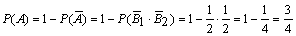 Пример 3. а)Преступник имеет 3 ключа. В темноте он открывает дверь выбирая ключ случайным образом. На открытие каждой из дверей он тратит 5 сек. Найти вероятность того, что он откроет все двери за 15 сек.Решение.Пусть событие А – “открыты все двери”. Разобьем это событие на более простые. Пусть В – “открыта 1-я“, С – “ открыта 2-я“, а D – “ открыта 3-я“. Тогда, А=ВСD по определению произведения событий. Следовательно Р(А)=Р(ВСD). По теореме о вероятности произведения независимых событий (формула 9) Р(ВСD) = Р(В)Р(C) Р(D).Вычислим вероятности событий В, C и D. В этом примере имеется 3 равновозможных (каждый ключ выбираем из 3-х) исходов опыта. Каждому из событий В, C и D благоприятствует 1 из них, поэтому . .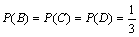 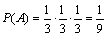 Пример 3. б)Изменим задачу: считаем, что преступник – забывчивый человек. Пусть преступник, открыв дверь, оставляет ключ в ней. Какова тогда вероятность, что он откроет все двери за 15 сек?Решение. Событие А – “открыты все двери”. Опять, А=ВСD по определению произведения событий. Следовательно Р(А)=Р(ВСD). Но, теперь события В, C и D – зависимы. По теореме о вероятности произведения зависимых событий Р(ВСD) = Р(В)Р(C|B) Р(D|BC).Вычислим вероятности : ,  (ключа осталось только два и один из них подходит!),  и, значит, .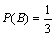 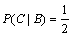 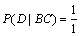 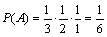 Пример 4.Ведутся поиски двух преступников. Каждый из них независимо от другого может быть обнаружен в течение суток с вероятностью 0,5. После поимки одно из них, в связи с увеличением количества сотрудников, занятых в поисках, вероятность найти второго возрастает до 0,7. Какова вероятность того, что в течение суток будет обнаружены оба преступника.Решение. Пусть событие А – “обнаружены два преступника”. Разобьем это событие на более простые. Пусть В1 – обнаружен первый преступник, а В2 – обнаружен второй преступник, после того, как пойман первый. Тогда, А=В1В2 по определению произведения событий. Следовательно Р(А)=Р(В1В2). Так как В1 и В2 – зависимые события, то по теореме о вероятности произведения зависимых событий (формула 7) Р(В1В2) = Р(В1)Р(В2/В1) = 0,5 0,7=0,35.Пример 5.Найти вероятность того, что при подбрасывании монеты 10 раз герб выпадет хотя бы 1 раз.Решение. Пусть событие А – “герб выпадет хотя бы 1 раз”. Рассмотрим обратное событие:  – “герб не выпадет ни разу”. Очевидно, что обратное событие легче чем исходное разбить на более простые. Пусть А1 – герб не выпал при первом броске, А2 – герб не выпал при втором броске, … А10 – герб не выпал при 10-м броске. Все событияА1…А10 независимы, следовательно, (формула 4.11)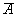 .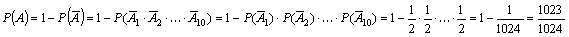 Пример 4.8В проведении операции по освобождению заложников участвуют 2 группы снайперов: 10 человек с винтовкой ОП21 и 20 человек с АКМ47. Вероятность поражения из ОП21 – 0,85, а АКМ47 – 0,65. Найти вероятность того, что при одном выстреле произвольного снайпера преступник будет поражен.Решение. Пусть событие А – “преступник поражен”. Разобьем это событие на более простые. Преступник может быть поражен либо из ОП21, либо из АКМ47. Вероятность того, что произвольный снайпер вооружен ОП21 (событие Н1) равна 10/30. Вероятность того, что произвольный снайпер вооружен АКМ47 (событие Н2) равна 20/30.Вероятность того, что преступник поражен равна (формула 4.12).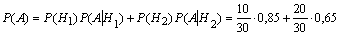 .Для студентов распечатано.Задача 1.В урне 5 белых, 20 красных и 10 черных шаров, не отличающихся по размеру. Шары тщательно перемешивают и затем наугад вынимают 1 шар. Какова вероятность того, что вынутый шар окажется белым или черным?Задача 2.Ведутся поиски двух преступников. Каждый из них независимо от другого может быть обнаружен в течение суток с вероятностью 0,5. Какова вероятность того, что в течение суток будет обнаружен хотя бы один преступник?Задача 3. а)Преступник имеет 3 ключа. В темноте он открывает дверь выбирая ключ случайным образом. На открытие каждой из дверей он тратит 5 сек. Найти вероятность того, что он откроет все двери за 15 сек.Задача 3. б)Изменим задачу: считаем, что преступник – забывчивый человек. Пусть преступник, открыв дверь, оставляет ключ в ней. Какова тогда вероятность, что он откроет все двери за 15 сек?Задача 4.Ведутся поиски двух преступников. Каждый из них независимо от другого может быть обнаружен в течение суток с вероятностью 0,5. После поимки одно из них, в связи с увеличением количества сотрудников, занятых в поисках,  вероятность найти второго возрастает до 0,7. Какова вероятность того, что в течение суток будет обнаружены оба преступника.Задача 5.Найти вероятность того, что при подбрасывании монеты 10 раз герб выпадет хотя бы 1 раз.Задача 6. В проведении операции по освобождению заложников участвуют 2 группы снайперов: 10 человек с винтовкой ОП21 и 20 человек с АКМ47. Вероятность поражения из ОП21 – 0,85, а АКМ47 – 0,65. Найти вероятность того, что при одном выстреле произвольного снайпера преступник будет поражен.